Offertory CollectionsSept 6, 2020                           $6,118.00Sept 13, 2020                         $7,680.00Total                                     $13,798.00  PLEASE PRAY FOR THE SICKBishop McKnight’s September prayer intention for our Local Church is: “For children deprived of a safe and healthy home, that they experience the love of God through the care and concern shown by Catholics.”**********St. Mary ChurchIs needing volunteers to help with the church laundry.  Please call Wanda at 338-2053 if you can help.  Leave a message if no answer on phone. Thanks!!****************Capital CampaignIt is very important that you mark your envelope with Capital Campaign if you are giving money to the capital campaign.  Otherwise we don’t know how the money is to be used.  Thanks so much!!*************Thanks!Thank you to Jenny & Cash Westhues and Andy & Hudson Kallmeyer for trimming the bushes in front of the rectory. Thanks again.     **************Thank YouTo everyone who filled out a survey.  When the results are in, that information will be shared with the parishes.  **************ConfirmationThere will be a confirmation meeting for the confirmation candidates and their parents in the near future.  Watch the bulletin for further details.   ************* Adult EducationBooks have been ordered for the adult education program. It will start as soon as books come in.  Watch the bulletin for further details.  **********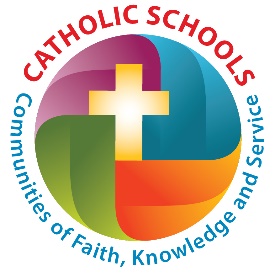 School NewsMassNext week Mass will be on Wednesday, September 23th, for grades 1,3,5, & 7.  Mass for K, 2, 4, 6, & 8 will be on Friday, September 25th.  Both Masses will start at 8:15 AM.  We are distancing at Mass and disinfecting the pews before we leave the church.  Parents, grandparents, and parishioners are welcome to attend Mass with us each week to model their faith.  You may want to consider masks or face coverings as we have had some secondary exposure to COVID recently in the community.  Right now, we do not have any positive cases in our school and we hope to keep it that way.  School Advisory MeetingThe School Advisory Board met on Wednesday, September 16th, in the school cafeteria.  Before starting the meeting, I took the group on a tour of the school so that I could show the school improvements that had happened since we last met in February.  I will give a brief summation per floor for all as we accomplished much this year with improvements.  3rd Floor—new lighting and emergency exit lights, upgrades to smoke and carbon monoxide detectors, new principal office, upgrading wiring, moving of server equipment to the new computer lab, new water bottle filler water fountain, 3 new toilets in the bathrooms, automatic soap dispensers in the bathrooms, and the addition of a hand sanitizer station at the principal office.  2nd Floor—water bottle filler, light upgrades, emergency lights, different desks & chairs in grade 3, expansion of 2nd grade classroom,  & 1st Floor—light upgrades; emergency lights; auto soap dispensers in bathrooms; 2 paper towel dispensers per bathroom; new windows in downstairs bathrooms, art room, and computer lab; new AC/heat unit in computer lab; new flooring and cabinets in the art room; carpet upgrade and new server cabinet in computer lab; and probably a couple other things I failed to mention.  Thanks to generous donations at Christmas to the school and the parish fund drive these things all happened to improve our school and make it more efficient.  It was also possible due to having multiple people giving of their time and talents.  Thanks everyone.  I also gave a report on CARES FUNDING that was available for our school to help be ready for COVID.  To date we were allocated through various programs $15,592.59.  Examples of items that have been purchased are as follow:  cleaning and disinfecting supplies, 2 water bottle filling stations, 3 hand sanitizing stations, 15 Chromebooks & a 30 bay storage cart, disposable face masks, 9 IPADS with keyboards, batteries, copy paper, 10 x 13 clasp envelopes, hand sanitizer, Ink cartridges for printers in our building, disinfectant wipes, bathroom soap, and countertop shields for the cafeteria, etc.  It has been a great help to upgrade things and better prepare the school for COVID guidelines.  Phone and Fiber Upgrades to the school.  We have changed to Airlink for our phone and internet service.  We are getting our internet for free and will be saving at least $50 a month on phone service.  The company also provided the school with 15 phones and will service them as needed.  Front door and camera upgrades by Pat Johanning and Josh DeMint.  I can now manage the front door from my third floor office.  I will soon be able to monitor all cameras for safety from my office as well.  Thanks to both for making these upgrades happen.  Donation to the SchoolThanks to the Ethan Fuemmeler family for the recent memorials to our school in his honor.  Fire DrillWe practiced our first fire drill of the year today.  The younger students have to get used to coming down the open steps of the fire escape, but the drill went really well.  We will continue to incorporate other drills into our schedule in the near future.  Please encourage your child/ren to take these seriously so that in case of a real situation all will be safe. 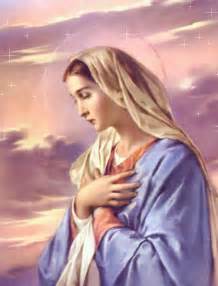     St. Mary Church421 Third StreetGlasgow, MO  65254email:glasgowcatholicchurch@yahoo.comwebsite:  www.glasgowstmary.comFacebook: St. Mary Church, Glasgow, MoMission StatementWe, the members of St Mary Parish, profess, practice, and proclaim our faith in Jesus Christ through word, sacraments, education and service.Pastor.…………………………………   Fr. Paul HartleySchool Principal …..…….……....   Mr. Kent J. Monnig Parish,Bookkeeper/Secretary……Wanda Fuemmeler                                              (Sub) Dorothy FlaspohlerSchool Office ………………...…….660-338-2258Confessions:Saturdays 3:30 – 5:00 pmSundays 9:20 – 9:50 am        Parish Office Hours: Mon, Tues, Thurs. 8 a.m. -3 p.m...660-338-2053    St. Mary Church421 Third StreetGlasgow, MO  65254email:glasgowcatholicchurch@yahoo.comwebsite:  www.glasgowstmary.comFacebook: St. Mary Church, Glasgow, MoMission StatementWe, the members of St Mary Parish, profess, practice, and proclaim our faith in Jesus Christ through word, sacraments, education and service.Pastor.…………………………………   Fr. Paul HartleySchool Principal …..…….……....   Mr. Kent J. Monnig Parish,Bookkeeper/Secretary……Wanda Fuemmeler                                              (Sub) Dorothy FlaspohlerSchool Office ………………...…….660-338-2258Confessions:Saturdays 3:30 – 5:00 pmSundays 9:20 – 9:50 am        Parish Office Hours: Mon, Tues, Thurs. 8 a.m. -3 p.m...660-338-2053    St. Mary Church421 Third StreetGlasgow, MO  65254email:glasgowcatholicchurch@yahoo.comwebsite:  www.glasgowstmary.comFacebook: St. Mary Church, Glasgow, MoMission StatementWe, the members of St Mary Parish, profess, practice, and proclaim our faith in Jesus Christ through word, sacraments, education and service.Pastor.…………………………………   Fr. Paul HartleySchool Principal …..…….……....   Mr. Kent J. Monnig Parish,Bookkeeper/Secretary……Wanda Fuemmeler                                              (Sub) Dorothy FlaspohlerSchool Office ………………...…….660-338-2258Confessions:Saturdays 3:30 – 5:00 pmSundays 9:20 – 9:50 am        Parish Office Hours: Mon, Tues, Thurs. 8 a.m. -3 p.m...660-338-2053    St. Mary Church421 Third StreetGlasgow, MO  65254email:glasgowcatholicchurch@yahoo.comwebsite:  www.glasgowstmary.comFacebook: St. Mary Church, Glasgow, MoMission StatementWe, the members of St Mary Parish, profess, practice, and proclaim our faith in Jesus Christ through word, sacraments, education and service.Pastor.…………………………………   Fr. Paul HartleySchool Principal …..…….……....   Mr. Kent J. Monnig Parish,Bookkeeper/Secretary……Wanda Fuemmeler                                              (Sub) Dorothy FlaspohlerSchool Office ………………...…….660-338-2258Confessions:Saturdays 3:30 – 5:00 pmSundays 9:20 – 9:50 am        Parish Office Hours: Mon, Tues, Thurs. 8 a.m. -3 p.m...660-338-2053    St. Mary Church421 Third StreetGlasgow, MO  65254email:glasgowcatholicchurch@yahoo.comwebsite:  www.glasgowstmary.comFacebook: St. Mary Church, Glasgow, MoMission StatementWe, the members of St Mary Parish, profess, practice, and proclaim our faith in Jesus Christ through word, sacraments, education and service.Pastor.…………………………………   Fr. Paul HartleySchool Principal …..…….……....   Mr. Kent J. Monnig Parish,Bookkeeper/Secretary……Wanda Fuemmeler                                              (Sub) Dorothy FlaspohlerSchool Office ………………...…….660-338-2258Confessions:Saturdays 3:30 – 5:00 pmSundays 9:20 – 9:50 am        Parish Office Hours: Mon, Tues, Thurs. 8 a.m. -3 p.m...660-338-2053    St. Mary Church421 Third StreetGlasgow, MO  65254email:glasgowcatholicchurch@yahoo.comwebsite:  www.glasgowstmary.comFacebook: St. Mary Church, Glasgow, MoMission StatementWe, the members of St Mary Parish, profess, practice, and proclaim our faith in Jesus Christ through word, sacraments, education and service.Pastor.…………………………………   Fr. Paul HartleySchool Principal …..…….……....   Mr. Kent J. Monnig Parish,Bookkeeper/Secretary……Wanda Fuemmeler                                              (Sub) Dorothy FlaspohlerSchool Office ………………...…….660-338-2258Confessions:Saturdays 3:30 – 5:00 pmSundays 9:20 – 9:50 am        Parish Office Hours: Mon, Tues, Thurs. 8 a.m. -3 p.m...660-338-2053St. Joseph’s (Slater) ScheduleThursday…………….Mass  8:00AMSt. Joseph’s (Slater) ScheduleThursday…………….Mass  8:00AMSt. Joseph’s (Slater) ScheduleThursday…………….Mass  8:00AMSundays  Confessions    7:15AM   Mass 8:00 AM   Sundays  Confessions    7:15AM   Mass 8:00 AM   Sundays  Confessions    7:15AM   Mass 8:00 AM   MASS SCHEDULEMASS SCHEDULEMASS SCHEDULESat. Sept 19Mass 5:30 pmSat. Sept 19Mass 5:30 pmMonica Suttner†Sun. Sept 20Mass 10 amSun. Sept 20Mass 10 amPeople of St. Mary & St. Joseph parishTues Sept 22Mass 8:15amTues Sept 22Mass 8:15amDeceased members of Vincent & Clara Sellmeyer family†Wed. Sept 23Mass 8:15 amWed. Sept 23Mass 8:15 amAll souls in purgatoryThurs Sept 24Thurs Sept 24No MassFri. Sept 25Mass 8:15 am Fri. Sept 25Mass 8:15 am Harry Lewis Jr.†Sat. Sept 26Mass 5:30 pmSat. Sept 26Mass 5:30 pmEthan Fuemmeler†Sun. Sept 27Mass 10 amSun. Sept 27Mass 10 amDeceased members of Jim & Jane Holtwick family†Sat. Sept19 5:30 PM – RosaryHost TeamLectorEO MinistersChoirServersSun. Sept20 10:00 AM  RosaryHost TeamLectorEO Ministers                                                                                                                                                                                                                                                                                                                                                                                                                                                                                                                                                                                              ChoirServers     Ella Marie Wilson    Cindy Wilson Hall                  Dena Fitzgerald                                 All Military personnel    And their families             Nursing Home     Residents      Nina Bell Schafer   Suzanne Freese    Catherine Schaefer   David F. Monnig   Dr. W.G. Marshall   Sister Jania Keogh   Marian Sellmeyer   Billy Sickman   Nellana DeGraff   Sophia Friedrich   Dorothy Colvin   Karen Gebhardt   Blake Manken   Cindy Crowley   Stacy SenorJason MonnigBernie KorteByron StalloLayla Johnson Sam AudsleyAll Shut InsTony MonnigGreg LarmBill WeberJohn MurphyChad SandersSheila & Herb SellmeyerMary McCoyMary Kay NollGwen BrandEmmett Schroeder SappLucille VoseMargie LewisDaniel StallmanInez Wachter